XVI МЕЖДУНАРОДНЫЙ КОНКУРС ДЕТСКИХ РИСУНКОВ«СЛАВЯНСКИЙ РОДНИК»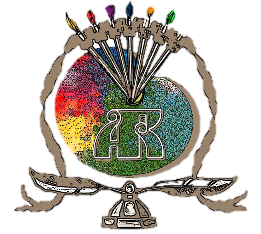 памяти славянских просветителей Кирилла и МефодияКлайпеда – Литва – 2019Организаторы конкурсаПравославная Церковь в Литве, Виленская и Литовская епархияОбщество христианского просвещения «Слово»Литовский художественный музей, галерея им. Пранаса ДомшайтисаПри поддержкеКлайпедского городского самоуправленияЗадачи конкурса:способствовать развитию интереса детей к национальной культуре, истории и христианским святыням родного краяприобщать их к духовно-нравственным ценностям своего народасодействовать нравственному и эстетическому воспитанию детейосуществлять обмен педагогическим опытом учителей искусстваукреплять международные связиТематика конкурсных работ:История христианства, христианские праздники, образы христианских святых, история отечества, образы выдающихся деятелей культуры и просвещения, народная культура, христианские святыни и природа родного краяВ отдельные номинации выделяются следующие темы:«Выразительное раскрытие христианской темы»«Красота родного края»«Народная культура моей страны»Участники конкурса: В конкурсе могут принять участие дети четырех возрастных групп:5-8 лет; 9-11 лет; 12-14 лет; 15-18 летВоскресные и общеобразовательные школы номинируются отдельно. Материалы и техника: живописная техника (гуашь, акварель, акрил, батик) и любая графическая техника.Графика и живопись номинируются отдельно Формат рисунков свободныйОформление работ:В рамы и паспарту рисунки оформлять не нужноНа оборотной стороне рисунка необходимо указать название работы, имя, фамилию, возраст и адрес школы или автора. Сроки подачи работ:Рисунки просим прислать до 13 апреля 2019 года по адресу: Draugija „Slovo“, Debreceno 48, LT-94149 Klaipėda, Lietuva. Литва. Итоги конкурса:Информация о результатах конкурса будет размещена на сайте http://blagovestnik.lt в июне 2019 г. Дипломы будут рассылаться до 30 ноября 2019 года.Примечания: На посылки из стран, не входящих в состав Евросоюза, следует оформить таможенную декларацию.Просим приложить список рисунков с точным указанием полного названия учреждения электронного и почтового адреса (печати и подписи не требуются) и продублировать его электронным письмом на адрес: margarita.artamonova@gmail.comПредставленные на конкурс работы по почте не возвращаются.Организатор конкурса:Маргарита Артамонова	+37068407091	margarita.artamonova@gmail.com